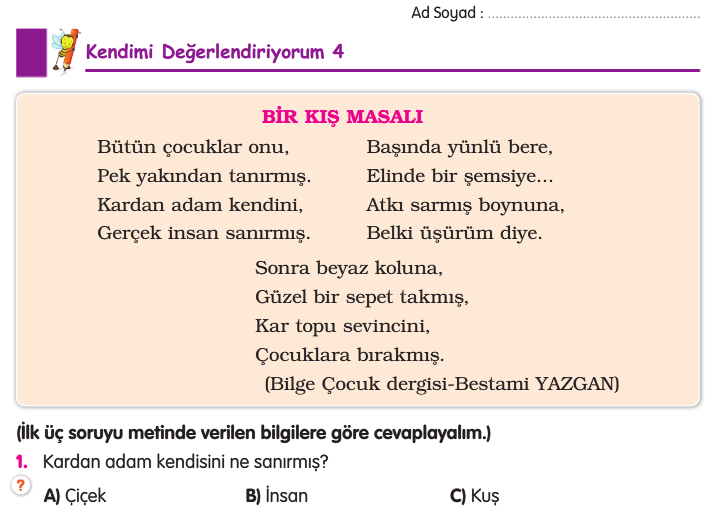 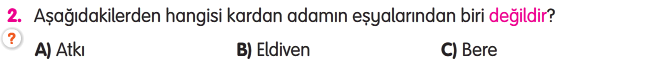 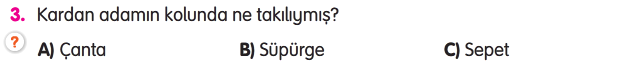 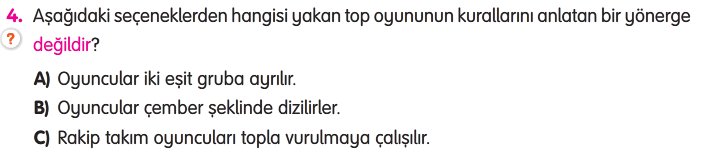 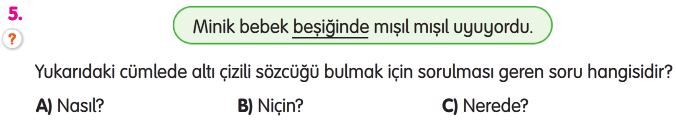 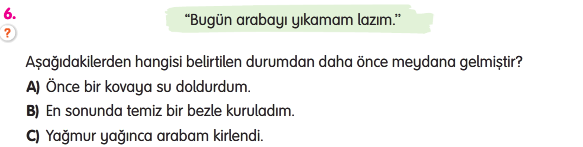 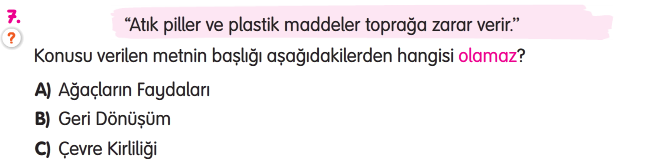 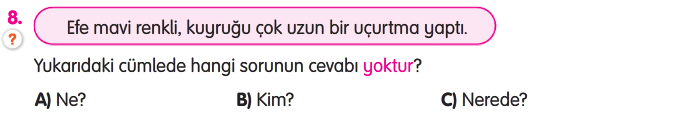 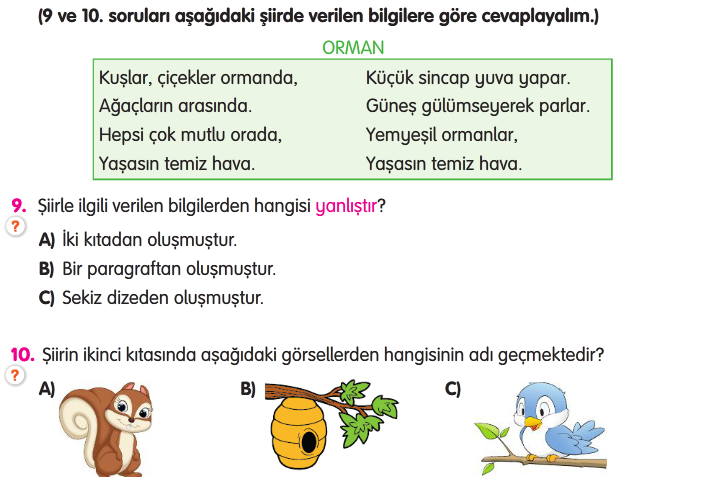 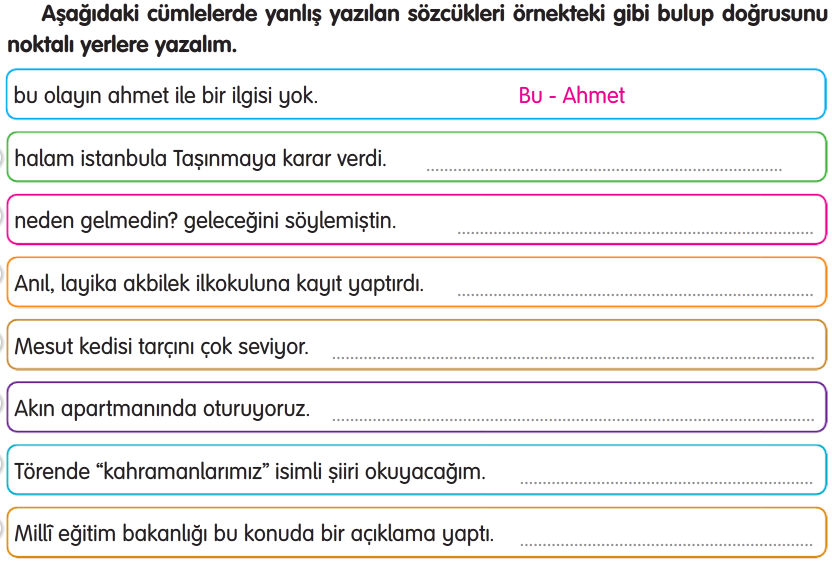 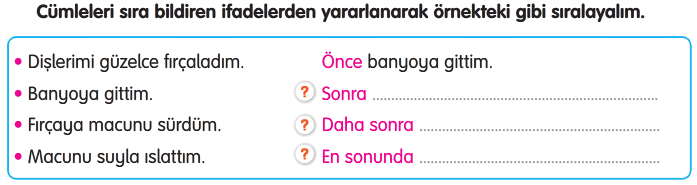 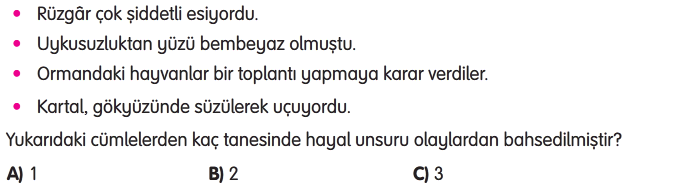 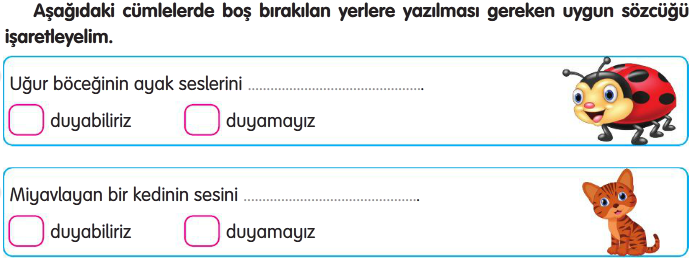 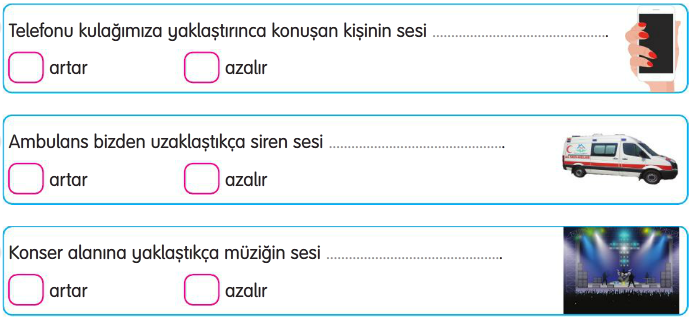 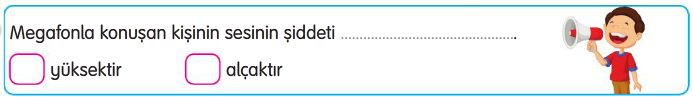 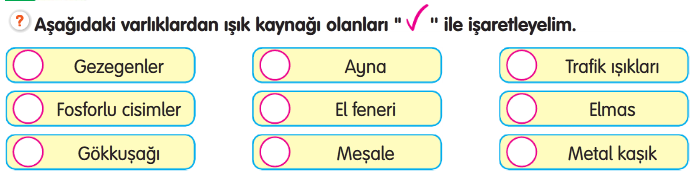 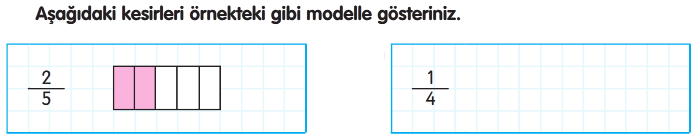 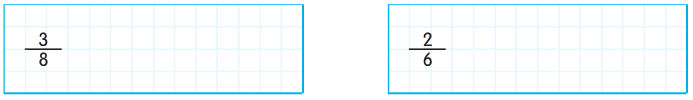 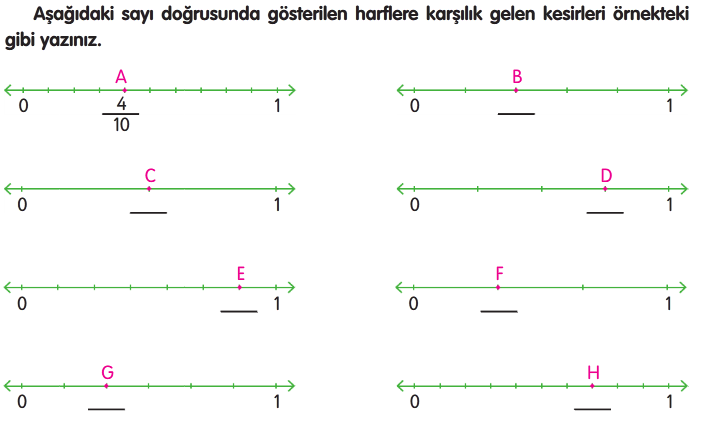 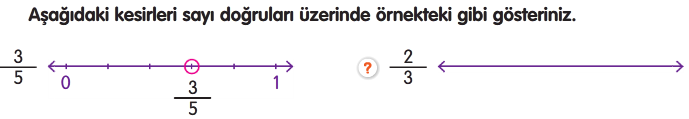 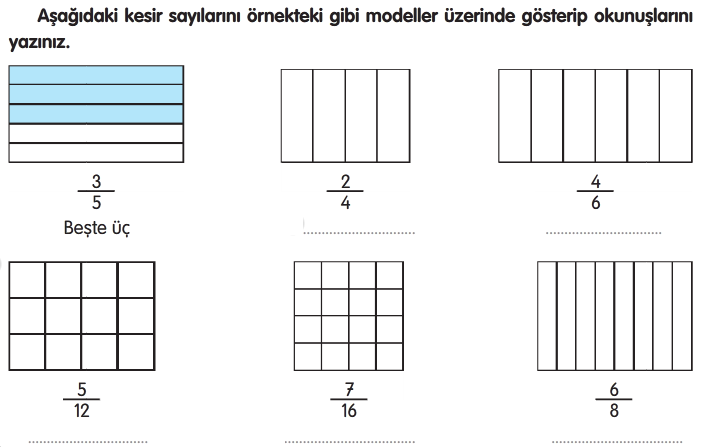 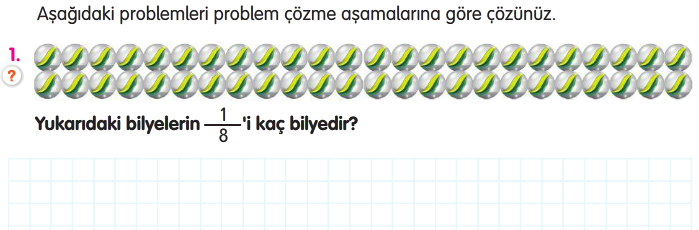 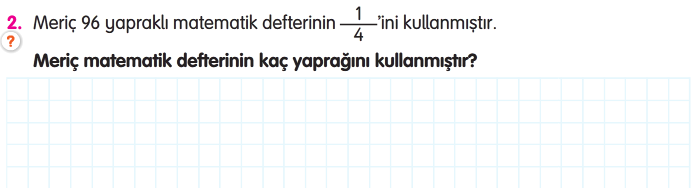 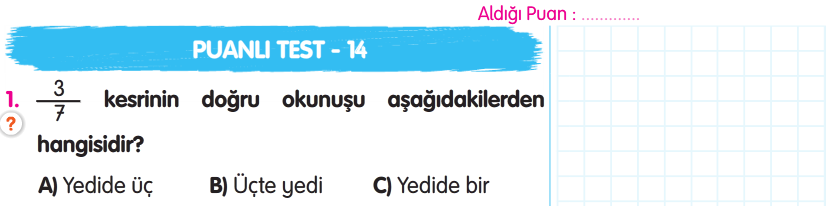 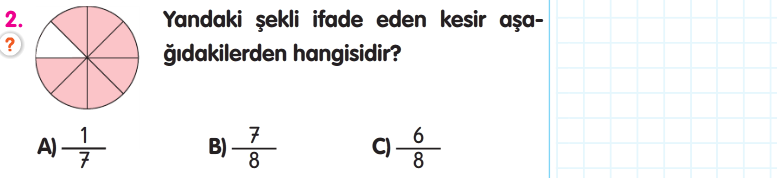 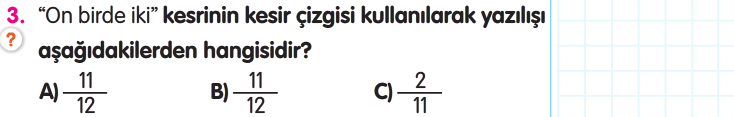 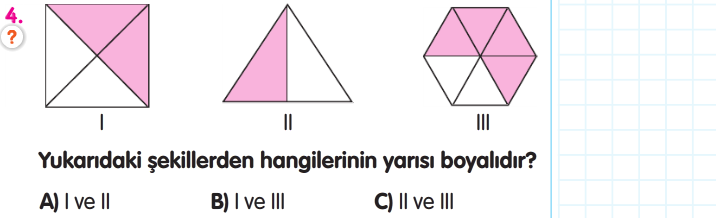 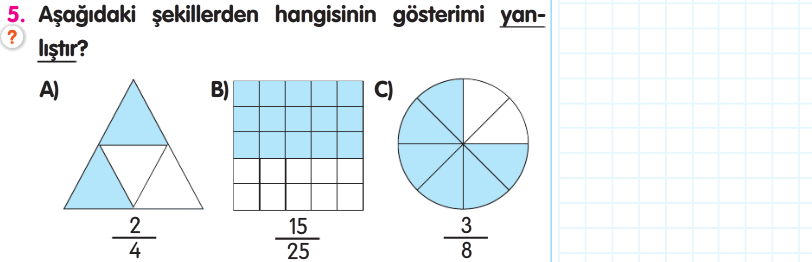 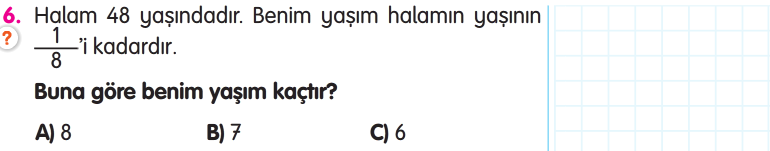 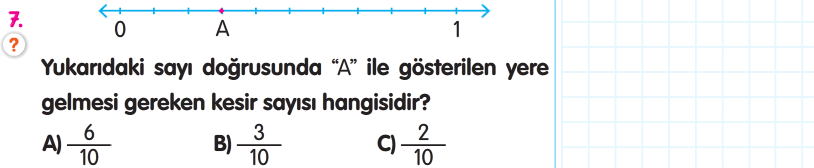 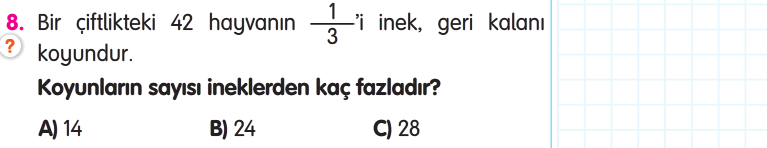 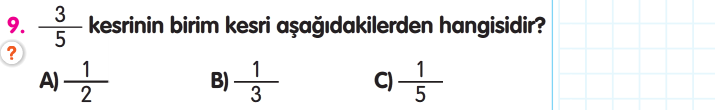 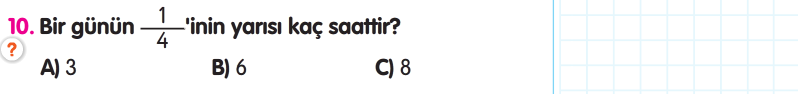 Soruları dikkatle oku ve çöz. Enes SERT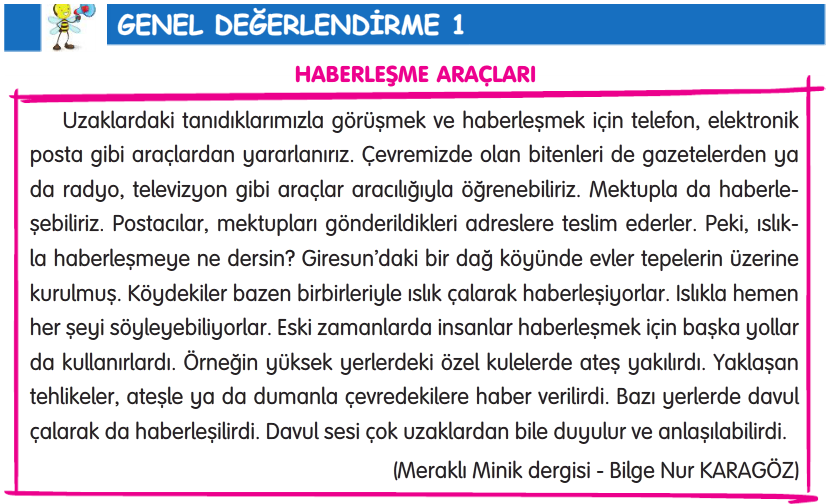 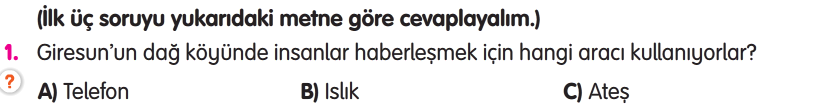 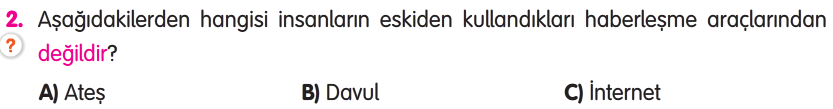 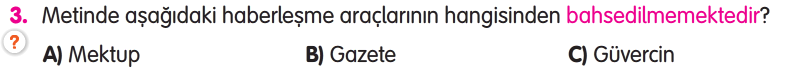 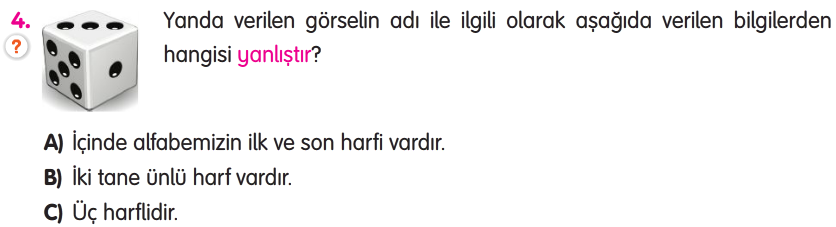 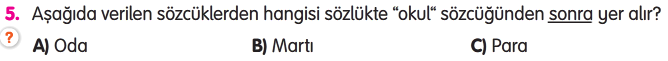 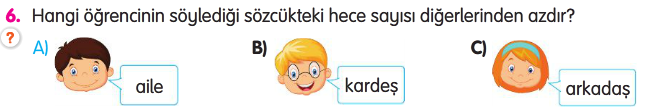 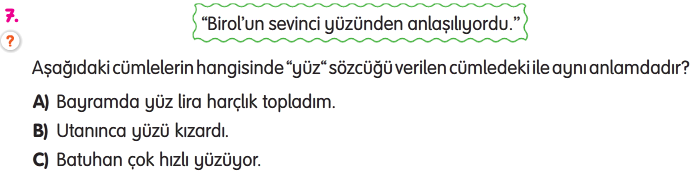 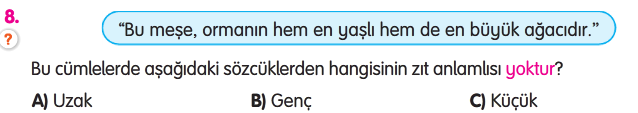 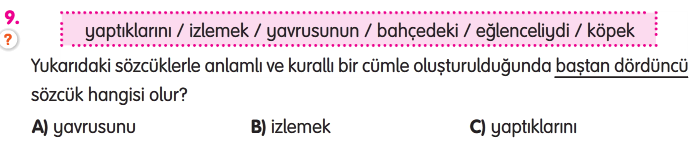 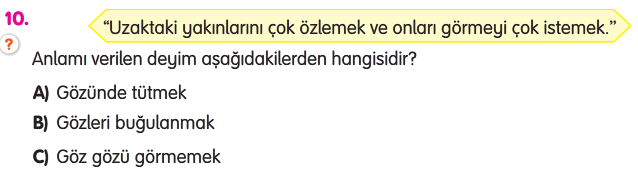 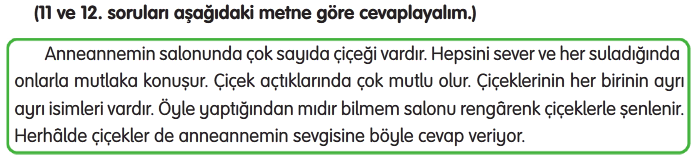 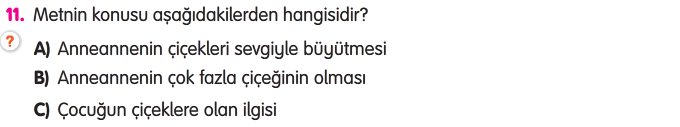 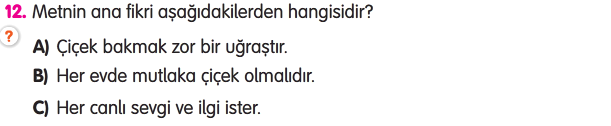 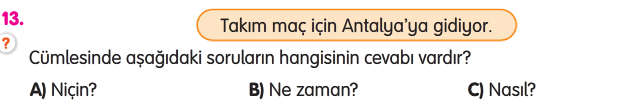 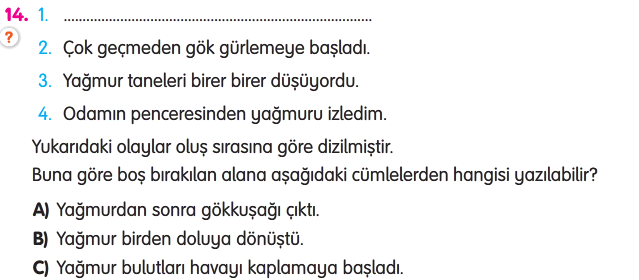 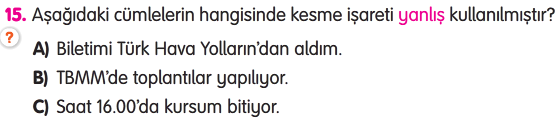 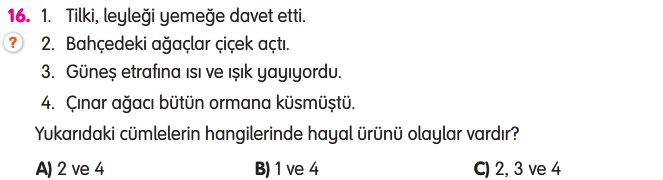 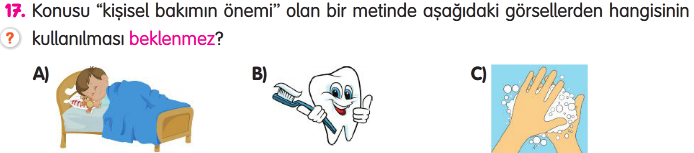 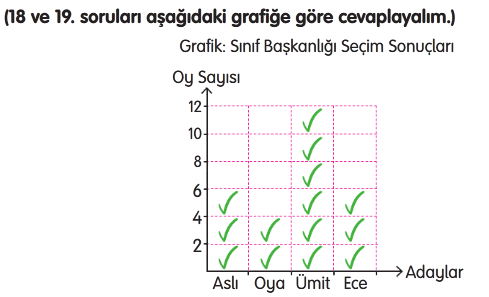 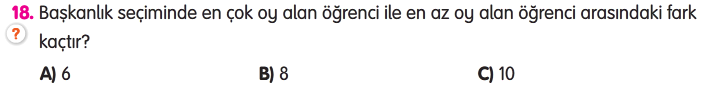 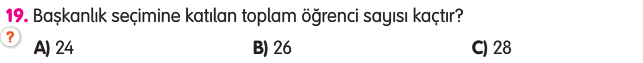 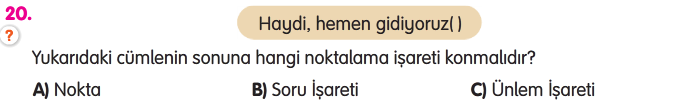 